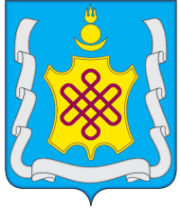     АДМИНИСТРАЦИЯ МУНИЦИПАЛЬНОГО РАЙОНА «АГИНСКИЙ РАЙОН»РАСПОРЯЖЕНИЕ«26»  апреля  2023 г.                                                                                      № 151пгт. АгинскоеОб опубликовании извещения о приеме заявлений о намерении участвовать в аукционе на право заключения договора аренды земельного участка для индивидуального жилищного строительства, ведения личного подсобногохозяйства на территории сельских поселений, входящих в состав муниципального района «Агинский район», государственная собственность на который не разграниченаНа основании заявлений гр. Дугаровой Ц.Д., гр. Ванданова Б,Б., гр. Цырендашиевой Л.Ц., гр. Хандуевой Х.Э., гр. Хандуева Ж.Э., гр. Нимаевой С.Б., гр. Гармаева Б.Д., руководствуясь ст.3.3. Федерального Закона от 25 октября 2001 г. № 137-ФЗ «О введении в действие Земельного кодекса Российской Федерации», ст.39.18 Земельного кодекса Российской Федерации, Законом Забайкальского края от 01.04.2009 г № 152-ЗЗК «О регулировании земельных отношений на территории Забайкальского края»,1. Разместить указанное в приложении к настоящему распоряжению извещение на официальном сайте администрации муниципального района «Агинский район» (www.aginsk.75.ru) в информационно-телекоммукационной сети «Интернет».2. Осуществлять прием заявлений в течение тридцати дней со дня опубликования указанного извещения отделу имущества и земельных отношений управления экономики, имущества и проектной деятельности администрации муниципального района «Агинский район».3. Контроль за исполнением настоящего распоряжения возложить на первого заместителя Главы муниципального района «Агинский район» Н.В. Бабужапова.4. Настоящее распоряжение вступает в силу со дня его подписания.Глава муниципального района«Агинский район»							         Ж.В. ЖаповИзвещение	Управление экономики, имущества и проектной деятельности администрации муниципального района «Агинский район» в соответствии со статьей 39.18 Земельного кодекса Российской Федерации, Законом Забайкальского края от 01.04.2009 года №152-ЗЗК «О регулировании земельных отношений на территории Забайкальского края», сообщает о приеме заявлений о намерении участвовать в аукционе на право заключения договора аренды земельного участка.Сведения о земельных участках:Заявления о намерении участвовать в аукционе и для ознакомления со схемой расположения земельного участка обращаться в Отдел имущества и земельных отношений Управления экономики, имущества и проектной деятельности администрации муниципального района «Агинский район» по адресу: пгт. Агинское, ул. Базара Ринчино, 84, в рабочие дни с 08:45 до 18.00 часов, суббота, воскресенье – выходные дни, телефон для справок 8 (30 239) 3-75-62.	Дата начала приема  заявлений –  26 апреля  2023 года.	Дата окончания приема заявлений –  26 мая  2023 года.	К заявлению должны быть приложены копии удостоверяющих личность – для физических лиц, копии выписки из Единого государственного реестра юридических лиц - для юридических лиц.	Настоящее извещение размещено на официальном сайте администрации муниципального района «Агинский район» в информационно-телекоммуникационной сети «Интернет».Приложение к распоряжению администрации муниципального района «Агинский район» от «26»  апреля  2023 г  № 151№Местоположение земельного участкаПлощадь, кв.м.Вид разрешенного использованияКадастровый (условный) номер земельного участка1Забайкальский край,Агинский район с.Амитхаша1470 кв.м.Для индивидуального жилищного строительства80:01:060101:36102.Забайкальский край,Агинский район с.Амитхаша, ул.1-я Дорожная,66Б1199 кв.м.Для индивидуального жилищного строительства80:01:060101:ЗУ13.Забайкальский край,Агинский район с.Амитхаша1200 кв.м.Для индивидуального жилищного строительства80:01:060101:ЗУ14Забайкальский край,Агинский район с.Амитхаша, ул.Бородинская,231200 кв.м.Для индивидуального жилищного строительства80:01:060101:ЗУ15Забайкальский край,Агинский район с.Амитхаша, ул.Бородинская,211200 кв.м.Для индивидуального жилищного строительства80:01:060101:ЗУ16Забайкальский край,Агинский район с.Амитхаша, ул.Бородинская,171200 кв.м.Для индивидуального жилищного строительства80:01:060101:ЗУ17Забайкальский край,Агинский район с.Амитхаша, ул.Бородинская,191200 кв.м.Для индивидуального жилищного строительства80:01:060101:ЗУ1